О дополнительных мерах по коронавирусной инфекцииВо исполнение Указа Главы Республики Саха (Якутия) «О введении режима повышенной готовности на территории Республики Саха (Якутия) и мерах по противодействию распространению новой коронавирсуной инфекции (2019-nCoV)» от 17 марта 2020 года №1055, приказа Министерства образования и науки Республики Саха (Якутия) «О недопущении распространения коронавирусной инфекции  2019-nCoV)» №01-03/78 от 17 марта 2020 года, приказа управления ФКиС «О дополнительных мерах по коронавирусной инфекции» от 18 марта 2020 г., №02-01/41,ПРИКАЗЫВАЮ: С 18 марта 2020 г., отменить учебно-тренировочные занятия  до особого распоряжения.Заместителю директора по  АХР (Николаеву П.П.):продолжить мероприятия по профилактике коронавирусной инфекции.3.  Контроль исполнения настоящего приказа оставляю за собой.Директор                                        			п/п		          		        В.Г. ЧеровС приказом ознакомлены: _______п/п______ Николаев П.П.Муниципальное бюджетное учреждение дополнительного образования «Детско-юношеская спортивная школа №1» городского округа «город Якутск»(МБУ ДО ДЮСШ № 1)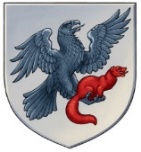 «Дьокуускай куорат» куораттааҕы уокуругун«1 нүɵмэрдээх оҕо спортивнай оскуолата»эбии үɵрэхтээhиҥҥэмуниципальнай бюджет тэрилтэтэ ул. Дзержинского 5, г. Якутск, 677000, тел/факс. (4112)34-14-62, тел. (4112)42-01-05, e-mail: dush1ykt@mail.ruул. Дзержинского 5, г. Якутск, 677000, тел/факс. (4112)34-14-62, тел. (4112)42-01-05, e-mail: dush1ykt@mail.ruул. Дзержинского 5, г. Якутск, 677000, тел/факс. (4112)34-14-62, тел. (4112)42-01-05, e-mail: dush1ykt@mail.ruПРИКАЗ«_18_» ___марта___ 2020 г.                                                                                      №01-08/10                                                                 ПРИКАЗ«_18_» ___марта___ 2020 г.                                                                                      №01-08/10                                                                 ПРИКАЗ«_18_» ___марта___ 2020 г.                                                                                      №01-08/10                                                                 